TASCA 4: Com identificar els usos de l’homeopatiaTasca 4.1:Respon les següents preguntes:1)  Amb quina pregunta creieu que s’han obtingut els resultats següents?2) Hauries de fer una pregunta oberta o tancada? Quins tipus de respostes podries donar?Titular: http://www.diariodenavarra.es/noticias/navarra/mas_navarra/2014/04/09/el_uso_homeopatia_crecido_casi_navarra_cinco_anos_154654_2061.htmlTasca 4.2:Fes una pregunta una amb resposta oberta i/o tancada. Anota-la al document ‘Recull de preguntes’.Tasca 4.3:Respon les següents preguntes:1)      Què hem de preguntar per conèixer dades com aquestes?2)      Hauries de fer una pregunta oberta o tancada? Quins tipus de respostes podries donar?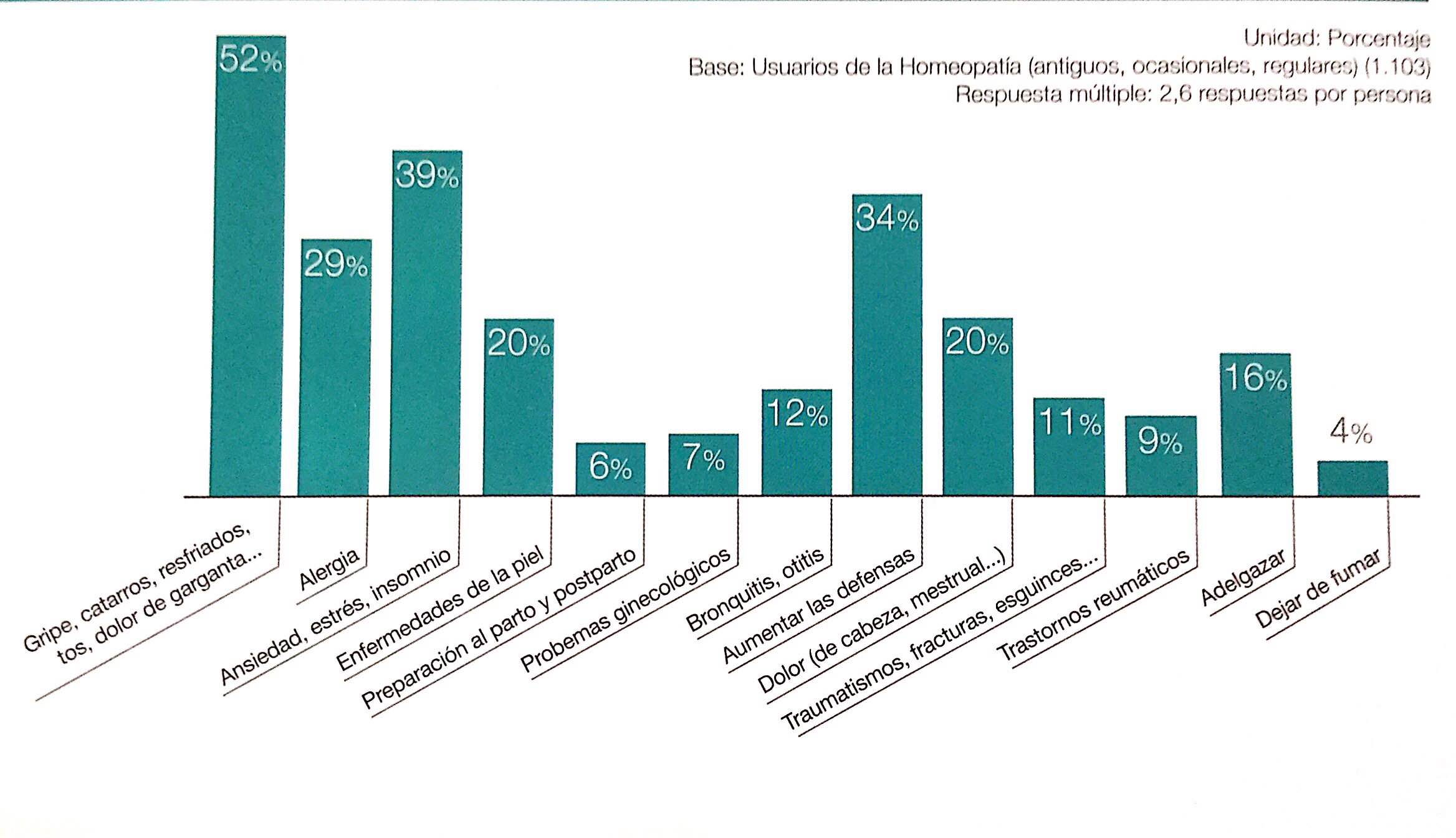 Tasca 4.4:Fes una pregunta una amb resposta oberta i/o tancada. Anota-la al document ‘Recull de preguntes’.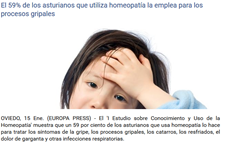 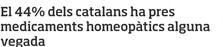 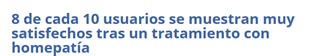 